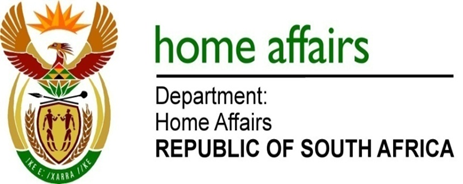 NATIONAL ASSEMBLYQUESTION FOR WRITTEN REPLYQUESTION NO. 14DATE OF PUBLICATION: THURSDAY, 20 JUNE 2019 INTERNAL QUESTION PAPER 1 OF 201914.	Ms L L van der Merwe (IFP) to ask the Minister of Home Affairs:(a) How does he intend to address the undocumented, migrant crisis and (b) what number of undocumented, illegal migrants have been repatriated (i) in the past year and (ii) to which countries?																NW965EREPLY:The department has an inspectorate unit which combats all forms of illegal migration. Improved biometric capability and more effective co-operation with other law enforcement agencies are amongst some of the efforts being improved on to combat illegal migration and department is also finalising the Border Management Authority Bill which will seek to strengthen efforts in preventing undocumented migrants from entering South Africa.b) 	Attached is the list of undocumented migrants that have been deported and the countries they have been repatriated to.END